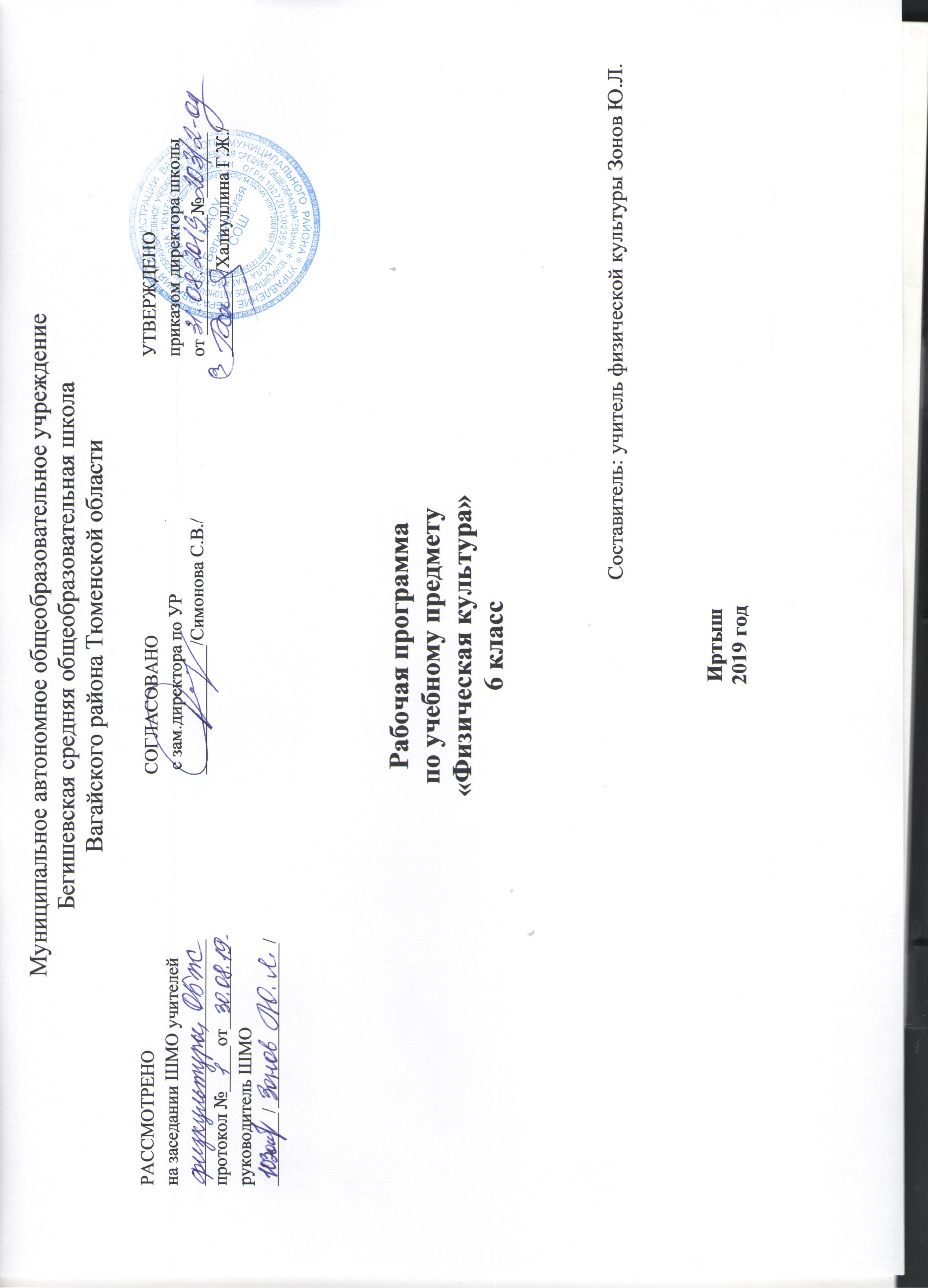 Планируемые результаты освоения учебного предмета«Физическая культура»Личностные результатыЛичностные результаты отражаются в готовности обучающихся к саморазвитию индивидуальных свойств личности, которые приобретаются в процессе освоения учебного предмета «Физическая культура». Они включают в себя основы гражданской идентичности, сформированную мотивацию к обучению; и познанию в сфере физической культуры, умения использовать ценности физической культуры для удовлетворения индивидуальных интересов и потребностей, достижения личностно значимых результатов в физическом совершенстве.• воспитание российской гражданской идентичности: патриотизма, любви и уважения к Отечеству, чувства гордости за свою Родину, прошлое и настоящее многонационального народа России;• знание истории физической культуры своего народа, своего края как части наследия народов России и человечества;• усвоение гуманистических, демократических и традиционных ценностей многонационального российского общества;•   воспитание чувства ответственности и долга перед Родиной;• формирование ответственного отношения к учению, готовности и способности обучающихся к саморазвитию и самообразованию на основе мотивации к обучению и познанию, осознанному выбору и построению дальнейшей индивидуальной траектории образования на базе ориентировки в мире профессий и профессиональных предпочтений, с учётом устойчивых познавательных интересов;• формирование целостного мировоззрения, соответствующего современному уровню развития науки и общественной практики, учитывающего социальное, культурное, языковое, духовное многообразие современного мира;• формирование осознанного, уважительного и доброжелательного отношения к другому человеку, его мнению, мировоззрению, культуре, языку, вере, гражданской позиции, к истории, культуре, религии, традициям, языкам, ценностям народов России и народов мира;• готовности и способности вести диалог с другими людьми и достигать в нём взаимопонимания;   • освоение социальных норм, правил поведения, ролей и форм социальной жизни в группах и сообществах, включая взрослые и социальные сообщества;• участие в школьном самоуправлении и   общественной жизни в пределах возрастных компетенций с учётом региональных, этнокультурных, социальных и экономических особенностей;• развитие морального сознания и компетентности в решении моральных проблем на основе личностного выбора, формирование нравственных чувств и нравственного поведения, осознанного и ответственного отношения к собственным поступкам;• формирование коммуникативной компетентности в общении и сотрудничестве со сверстниками, старшими и младшими в процессе образовательной, общественно полезной, учебно-исследовательской, творческой и других видов деятельности;                                                             • формирование ценности здорового и безопасного образа жизни; усвоение правил индивидуального и коллективного безопасного поведения в чрезвычайных ситуациях, угрожающих жизни и здоровью людей, правил поведения на транспорте и на дорогах;• осознание значения семьи в жизни человека и общества, принятие ценности семейной жизни, уважительное и заботливое отношение к членам своей семьи.                            Метапредметные результаты• умение самостоятельно определять цели своего обучения, ставить и формулировать для себя новые задачи в учёбе и познавательной деятельности, развивать мотивы и интересы своей познавательной деятельности;• умение самостоятельно планировать пути   достижения целей, в том числе альтернативные, осознанно выбирать наиболее эффективные способы решения учебных и познавательных задач;• умение соотносить свои действия с планируемыми результатами, осуществлять контроль своей деятельности в процессе достижения результата, определять способы действий в рамках предложенных условий и требований, корректировать свои действия в соответствии с изменяющейся ситуацией;• умение оценивать правильность выполнения учебной задачи, собственные возможности её решения;• владение основами самоконтроля, самооценки, принятия решений и осуществления осознанного выбора в учебной и познавательной деятельности;• умение организовывать учебное сотрудничество и совместную деятельность с учителем и сверстниками;• умение работать индивидуально и в группе: находить общее решение и разрешать конфликты на основе согласования позиций и учёта интересов;•   умение формулировать, аргументировать и отстаивать своё мнение;• умение осознанно использовать речевые средства в соответствии с задачей коммуникации, для выражения своих чувств, мыслей и потребностей, планирования и регуляции своей деятельности.Предметные результаты•   понимание роли и значения физической культуры в формировании личностных качеств, в активном включении в здоровый образ жизни, укреплении и сохранении индивидуального здоровья;• овладение системой знаний о физическом совершенствовании человека, освоение умений отбирать физические упражнения и регулировать физические нагрузки для самостоятельных систематических занятий с различной функциональной направленностью (оздоровительной, тренировочной, коррекционной, рекреативной и лечебной) с учётом индивидуальных возможностей и особенностей организма, планировать содержание этих занятий, включать их в режим учебного дня и учебной недели;• приобретение опыта организации самостоятельных систематических занятий физической культурой с соблюдением правил техники безопасности и профилактики травматизма; освоение умения оказывать первую помощь  при  лёгких травмах; обогащение опыта совместной деятельности в организации и проведении занятий физической культурой, форм активного отдыха и досуга;•  расширение опыта организации и мониторинга физического развития и физической подготовленности; формирование умения вести наблюдение за динамикой развития своих основных физических качеств: оценивать текущее состояние организма и определять тренирующее воздействие на него занятий физической  культурой  посредством  использования стандартных физических нагрузок и функциональных проб, определять индивидуальные режимы физической нагрузки, контролировать направленность её воздействия на организм во время самостоятельных занятий физическими упражнениями с разной целевой ориентацией;•  формирование умений выполнять комплексы общеразвивающих, оздоровительных и корригирующих упражнений, учитывающих индивидуальные способности и особенности, состояние здоровья и режим учебной деятельности; овладение основами технических действий, приёмами и физическими упражнениями из базовых видов спорта, умением использовать их в разнообразных формах игровой и соревновательной деятельности; расширение двигательного опыта за счёт упражнений, ориентированных на развитие основных физических качеств, повышение функциональных возможностей основных систем организма, в том числе в подготовке к выполнению нормативов Всероссийского физкультурно-спортивного комплекса «Готов к труду и обороне» (ГТО).6 классУченик научится:выполнять комплексы упражнений по профилактике утомления и перенапряжения организма, повышению его работоспособности в процессе трудовой и учебной деятельности; выполнять общеразвивающие упражнения, целенаправленно воздействующие на развитие основных физических качеств (силы, быстроты, выносливости, гибкости, ловкости и координации); выполнять легкоатлетические упражнения в беге и прыжках (в высоту и длину); характеризовать содержательные основы здорового образа жизни, раскрывать его взаимосвязь со здоровьем, гармоничным физическим развитием и физической подготовленностью, формированием качеств личности и профилактикой вредных привычек; тестировать показатели физического развития и основных физических качеств, сравнивать их с возрастными стандартами, контролировать особенности их динамики в процессе самостоятельных занятий физической подготовкой.Ученик получит возможность научиться: определять и кратко характеризовать физическую культуру как занятия физическими упражнениями, подвижными и спортивными играми; выявлять различия в основных способах передвижения человека; применять беговые упражнения для развития физических качеств;выполнять нормативы Всероссийского физкультурно-спортивного комплекса «Готов к труду и обороне (ГТО)».2. Содержание учебного предмета «Физическая культура»6 классЗнания о физической культуре История физической культурыИстория зарождения олимпийского движения в России. Олимпийское движение в России (СССР). Выдающиеся достижения отечественных спортсменов на Олимпийских играх.Физическая культура (основные понятия)Физическая подготовка и её связь с укреплением здоровья, развитием физических качеств.Организация и планирование самостоятельных занятий по развитию физических качеств.Физическая культура человекаЗакаливание организма. Правила безопасности и гигиенические требования.Способы двигательной (физкультурной) деятельностиОрганизация и проведение самостоятельных занятий физической культурой. Подготовка к занятиям физической культурой.Выбор упражнений и составление индивидуальных комплексов для утренней зарядки, физкультминуток, физкультпауз (подвижных перемен).Оценка эффективности занятий физической культурой.Самонаблюдение и самоконтроль.Оценка эффективности занятий физкультурно-оздоровительной деятельностью. Оценка техники движений, способы выявления и устранения ошибок в технике выполнения (технических ошибок).Измерение резервов организма и состояния здоровья с помощью функциональных проб.Физическое совершенствованиеФизкультурно-оздоровительная деятельность (в процессе уроков)Оздоровительные формы занятий в режиме учебного дня и учебной недели.- Комплексы упражнений физкультминуток и физкультпауз.- Комплексы упражнений на формирование правильной осанки.Индивидуальные комплексы адаптивно (лечебной) и корригирующей физической культуры.- Индивидуальные комплексы адаптивной (лечебной) физической культуры, подбираемые в соответствии с медицинскими показателями (при нарушениях опорно-двигательного аппарата, центральной нервной системы, дыхания и кровообращения, органов зрения).Спортивно-оздоровительная деятельность с общеразвивающей направленностью.Гимнастика с основами акробатики Организующие команды и приемы:- построение и перестроение на месте;- строевой шаг; размыкание и смыкание.Акробатические упражнения и комбинации:-два кувырка вперед слитно; "мост" и положения стоя с помощью.Акробатическая комбинация.Мальчики и девочки:и.п. основная стойка-упор присев-2 кувырка вперед-упор присев-перекат назад-стойка на лопатках-сед -наклон вперед, руками достать носки ног-встать-мост с помощью- лечь на спину-упор присев-кувырок назад-встать руки в стороны.Ритмическая гимнастика (девочки)- стилизованные общеразвивающие упражнения.Опорные прыжки:-прыжок ноги врозь (козел в ширину, высота 100-110 см)Упражнения и комбинации на гимнастическом бревне (девочки)- передвижения ходьбой, приставными шагами, повороты стоя на месте, наклон вперед, стойка на коленях с опорой на руки, спрыгивание и соскок (вперед, прогнувшись); зачетная комбинация.Упражнения и комбинации на гимнастической перекладине(мальчики)Упражнения на низкой перекладине.Из виса стоя махом одной и толчком другой подъём переворотом в упор-махом назад-соскок с поворотом на 90 °Упражнения и комбинации на гимнастических брусьях:Мальчики: размахивание в упоре на брусьях - сед ноги врозь-перемах левой ногой вправо-сед на бедре, правая рука в сторону- упор правой рукой на жердь спереди обратным хватом - соскок с поворотом на 90 ° внутрь.Девочки: Разновысокие брусья.Из виса на верхней жерди размахивание изгибами - вис присев- вис лежа-упор сзади на нижней жерди-соскок с поворотом на 90 ° влево (вправо).Легкая атлетика Беговые упражнения:- бег на короткие дистанции: от 15 до 30 м; -  ускорение с высокого старта; бег с ускорением от 30 до 50 м; скоростной бег до 50 м; на результат ;- высокий старт;- бег в равномерном темпе до 15 минут;- кроссовый бег; бег на 1200м.- варианты челночного бега 3х10 м.Прыжковые упражнения:- прыжок в длину с 7-9 шагов разбега способом «согнув ноги»;- прыжок в высоту с 3-5 шагов разбега способом «перешагивание».Метание малого мяча:- метание теннисного мяча с места на дальность отскока от стены;- метание малого мяча на заданное расстояние; на дальность; - метание малого мяча в вертикальную неподвижную мишень;- броски набивного мяча двумя руками из-за головы с положения сидя на полу, от груди.Спортивные игры Баскетбол - стойка игрока, перемещение в стойке приставными шагами боком, лицом и спиной вперед;- остановка двумя шагами и прыжком;- повороты без мяча и с мячом;- комбинация из освоенных элементов техники передвижений (перемещения в стойке, остановка, поворот, ускорение)- ведение мяча шагом, бегом, змейкой, с обеганием стоек; по прямой, с изменением направления движения и скорости; - ведение мяча в низкой, средней и высокой стойке на месте;- передача мяча двумя руками от груди на месте и в движении;- передача мяча одной рукой от плеча на месте;- передача мяча двумя руками с отскоком от пола;броски одной и двумя руками с места и в движении (после ведения, после ловли) без сопротивления защитника. Максимальное расстояние до корзины 3,60 м.- штрафной бросок;- вырывание и выбивание мяча;- игра по правилам.Волейбол - стойки игрока; перемещение в стойке приставными шагами боком, лицом и спиной вперед;- ходьба, бег и выполнение заданий (сесть на пол, встать, подпрыгнуть и др.);- прием и передача мяча двумя руками снизу на месте в паре, через сетку;- прием и передача мяча сверху двумя руками; - нижняя прямая подача;- игра по упрощенным правилам мини-волейбола.Подготовка    к    выполнению    видов    испытанийПодготовка    к    выполнению    видов    испытаний  (тестов)    и    нормативов,    предусмотренных Всероссийским физкультурно-спортивным комплексом "Готов к труду и обороне" (ГТО).Тематическое планирование с указанием количества часов, отводимых на изучение каждой темы 6 класс№ ппКоличество часовКоличество часовКоличество часовКоличество часовТема, содержание урокаЛегкая атлетика / 18 часовЛегкая атлетика / 18 часовЛегкая атлетика / 18 часовЛегкая атлетика / 18 часовЛегкая атлетика / 18 часовЛегкая атлетика / 18 часов1111Техника безопасности на уроках л/атлетики. Медленный бег. ОРУ в движении.Развитие выносливости. Теория по история ГТО в СССР.Техника безопасности на уроках л/атлетики. Медленный бег. ОРУ в движении.Развитие выносливости. Теория по история ГТО в СССР.2111Строевые упражнения. Медленный бег. ОРУ в движении. Бег с ускорением .Бег с ускорением . сдача нормы ГТОСтроевые упражнения. Медленный бег. ОРУ в движении. Бег с ускорением .Бег с ускорением . сдача нормы ГТО3111Строевые упражнения. Медленный бег. ОРУ в движении. Прыжки в длину с разбега сдача нормы ГТО Строевые упражнения. Медленный бег. ОРУ в движении. Прыжки в длину с разбега сдача нормы ГТО 4111Строевые упражнения. Медленный бег. ОРУ в движении. Бег с низкого старта. Метание мяча. Подвижные игры с элементами л/атл. Теория по возрождению ГТО в России. Строевые упражнения. Медленный бег. ОРУ в движении. Бег с низкого старта. Метание мяча. Подвижные игры с элементами л/атл. Теория по возрождению ГТО в России. 5111Строевые упражнения. Медленный бег. ОРУ в движении. Метание мяча.Развитие выносливости. Развитие сил. К-в (подтяг-ние, пресс).Строевые упражнения. Медленный бег. ОРУ в движении. Метание мяча.Развитие выносливости. Развитие сил. К-в (подтяг-ние, пресс).6111Строевые упражнения. Медленный бег. ОРУ в движении. Прыжки в длину с разбега. Развитие скор.-сил. К-в (прыжки, многоскоки). Теория Олимпийских игр древности.Строевые упражнения. Медленный бег. ОРУ в движении. Прыжки в длину с разбега. Развитие скор.-сил. К-в (прыжки, многоскоки). Теория Олимпийских игр древности.7111Строевые упражнения. Медленный бег. ОРУ в движении. Бег с ускорением .Бег с ускорением . Развитие скор.-сил. К-в (Строевые упражнения. Медленный бег. ОРУ в движении. Бег с ускорением .Бег с ускорением . Развитие скор.-сил. К-в (8111Строевые упражнения. Медленный бег. ОРУ в движении. Развитие выносливости. Подтягивание сдача норм ГТОСтроевые упражнения. Медленный бег. ОРУ в движении. Развитие выносливости. Подтягивание сдача норм ГТО9111Строевые упражнения. Медленный бег. ОРУ в движении. Метание мяча. Поднимание туловища сдача норм ГТОСтроевые упражнения. Медленный бег. ОРУ в движении. Метание мяча. Поднимание туловища сдача норм ГТО10111Строевые упражнения. Медленный бег. ОРУ в движении. Бег с низкого старта. Прыжки в длину с места сдача норм ГТО.Строевые упражнения. Медленный бег. ОРУ в движении. Бег с низкого старта. Прыжки в длину с места сдача норм ГТО.11111Строевые упражнения. Медленный бег. ОРУ в движении. Развитие выносливости. Подвижные игры с элементами л/атл.Строевые упражнения. Медленный бег. ОРУ в движении. Развитие выносливости. Подвижные игры с элементами л/атл.12111Строевые упражнения. Медленный бег. ОРУ в движении. Бег с ускорением .Бег с ускорением . Эстафеты с элементами л/атлетики. Теория Олимпийских игр современности.Строевые упражнения. Медленный бег. ОРУ в движении. Бег с ускорением .Бег с ускорением . Эстафеты с элементами л/атлетики. Теория Олимпийских игр современности.13111Строевые упражнения. Медленный бег. ОРУ в движении. Прыжки в длину с разбега. Подвижные игры с элементами л/атл. Развитие сил. Теория олимпийские чемпионы по летним видам спорта.Строевые упражнения. Медленный бег. ОРУ в движении. Прыжки в длину с разбега. Подвижные игры с элементами л/атл. Развитие сил. Теория олимпийские чемпионы по летним видам спорта.14111Строевые упражнения. Медленный бег. ОРУ в движении. Метание мяча.Развитие выносливости.Строевые упражнения. Медленный бег. ОРУ в движении. Метание мяча.Развитие выносливости.15111Строевые упражнения. Медленный бег. ОРУ в движении. Бег с ускорением .Развитие скор.-сил. К-в (прыжки, многоскоки).Строевые упражнения. Медленный бег. ОРУ в движении. Бег с ускорением .Развитие скор.-сил. К-в (прыжки, многоскоки).16111Строевые упражнения. Медленный бег. ОРУ в движении. Метание мяча. Эстафеты с элементами л/атлетики.Строевые упражнения. Медленный бег. ОРУ в движении. Метание мяча. Эстафеты с элементами л/атлетики.17111Строевые упражнения. Медленный бег. ОРУ в движении. Прыжки в длину с разбега. Развитие скор.-сил. К-в (прыжки, многоскоки).Строевые упражнения. Медленный бег. ОРУ в движении. Прыжки в длину с разбега. Развитие скор.-сил. К-в (прыжки, многоскоки).18111Строевые упражнения. Медленный бег. ОРУ в движении. Эстафеты с элементами л/атлетики. Подвижные игры с элементами л/атл.Строевые упражнения. Медленный бег. ОРУ в движении. Эстафеты с элементами л/атлетики. Подвижные игры с элементами л/атл.Спортивный игры/ 6 часов (баскетбол)Спортивный игры/ 6 часов (баскетбол)19111ТБ на уроках по спортивным играм. Строевые упражнения. Медленный бег. ОРУ в движении. Стойка игрока, перемещения, остановка, повороты. 2 шага,  бросок мяча после ведения.ТБ на уроках по спортивным играм. Строевые упражнения. Медленный бег. ОРУ в движении. Стойка игрока, перемещения, остановка, повороты. 2 шага,  бросок мяча после ведения.20111Строевые упражнения. Медленный бег. ОРУ в движении. Ведение мяча в разных стойках. Броски мяча с различных дистанций. Эстафеты с элементами баскетбола.Строевые упражнения. Медленный бег. ОРУ в движении. Ведение мяча в разных стойках. Броски мяча с различных дистанций. Эстафеты с элементами баскетбола.21111Строевые упражнения. Медленный бег. ОРУ в движении. Штрафные броски. Учебная 2-х сторонняя игра.Строевые упражнения. Медленный бег. ОРУ в движении. Штрафные броски. Учебная 2-х сторонняя игра.22111Строевые упражнения. Медленный бег. ОРУ в движении. Ловля и передача мяча различным способом. Штрафные броски.Строевые упражнения. Медленный бег. ОРУ в движении. Ловля и передача мяча различным способом. Штрафные броски.23111Строевые упражнения. Медленный бег. ОРУ в движении. 2 шага,  бросок мяча после ведения. Ловля и передача мяча различным способом.Строевые упражнения. Медленный бег. ОРУ в движении. 2 шага,  бросок мяча после ведения. Ловля и передача мяча различным способом.24111Строевые упражнения. Медленный бег. ОРУ в движении. Ловля и передача мяча различным способом. Штрафные броски.Строевые упражнения. Медленный бег. ОРУ в движении. Ловля и передача мяча различным способом. Штрафные броски.Гимнастика с элементами акробатики / 18 часовГимнастика с элементами акробатики / 18 часовГимнастика с элементами акробатики / 18 часовГимнастика с элементами акробатики / 18 часовГимнастика с элементами акробатики / 18 часовГимнастика с элементами акробатики / 18 часов25111ТБ на уроках по гимнастике.Строевые упражнения. О.Р.У.  Развитие силовых качеств (подтягивание,  пресс). ОФП (прыжки с/м, упр. На гибкость. челночный бег сдача норм ГТО.ТБ на уроках по гимнастике.Строевые упражнения. О.Р.У.  Развитие силовых качеств (подтягивание,  пресс). ОФП (прыжки с/м, упр. На гибкость. челночный бег сдача норм ГТО.26111Строевые упражнения. О.Р.У.  Упражнения на бревне. Опорные прыжки. Развитие силовых качеств подтягивание сдача норм ГТО. Строевые упражнения. О.Р.У.  Упражнения на бревне. Опорные прыжки. Развитие силовых качеств подтягивание сдача норм ГТО. 27111Строевые упражнения.  О.Р.У. Акробатика. Опорные прыжки. Развитие силовых качеств (подтягивание,  пресс). ОФП (прыжки с/м, упр. На гибкость,челночный бег). Строевые упражнения.  О.Р.У. Акробатика. Опорные прыжки. Развитие силовых качеств (подтягивание,  пресс). ОФП (прыжки с/м, упр. На гибкость,челночный бег). 28111Строевые упражнения.  О.Р.У. Лазание по канату. Развитие силовых качеств (подтягивание,  пресс). ОФП (прыжки с/м, упр. На гибкость, челночный бег). Теория по укреплению и сохранению здоровья.Строевые упражнения.  О.Р.У. Лазание по канату. Развитие силовых качеств (подтягивание,  пресс). ОФП (прыжки с/м, упр. На гибкость, челночный бег). Теория по укреплению и сохранению здоровья.29111Строевые упражнения.  О.Р.У. Акробатика. Упражнения на перекладине. Опорные прыжки.Строевые упражнения.  О.Р.У. Акробатика. Упражнения на перекладине. Опорные прыжки.30111Строевые упражнения.  О.Р.У. Акробатика. Развитие силовых качеств (подтягивание,  пресс).Строевые упражнения.  О.Р.У. Акробатика. Развитие силовых качеств (подтягивание,  пресс).31111Строевые упражнения.  О.Р.У. Опорные прыжки. Упражнения на перекладине.Строевые упражнения.  О.Р.У. Опорные прыжки. Упражнения на перекладине.32111Строевые упражнения.  О.Р.У. Лазание по канату. Упражнения на бревне. Развитие силовых качеств (подтягивание,  пресс).Строевые упражнения.  О.Р.У. Лазание по канату. Упражнения на бревне. Развитие силовых качеств (подтягивание,  пресс).33111Строевые упражнения.  О.Р.У. Лазание по канату. Упражнения на перекладине. ОФП (прыжки с/м, упр. На гибкость,челночный бег).Строевые упражнения.  О.Р.У. Лазание по канату. Упражнения на перекладине. ОФП (прыжки с/м, упр. На гибкость,челночный бег).34111Строевые упражнения. О.Р.У. Упражнения на бревне. ОФП (прыжки с/м, упр. На гибкость, челночный бег).Строевые упражнения. О.Р.У. Упражнения на бревне. ОФП (прыжки с/м, упр. На гибкость, челночный бег).35111Строевые упражнения.  О.Р.У. Упражнения на брусьях. ОФП (прыжки с/м, упр. На гибкость,челночный бег).Строевые упражнения.  О.Р.У. Упражнения на брусьях. ОФП (прыжки с/м, упр. На гибкость,челночный бег).36111Строевые упражнения.  О.Р.У. Акробатика. Развитие силовых качеств (подтягивание,  пресс).Строевые упражнения.  О.Р.У. Акробатика. Развитие силовых качеств (подтягивание,  пресс).37111Строевые упражнения.  О.Р.У. Упражнения на брусьях. Упражнения на перекладине. ОФП (прыжки с/м, упр. На гибкость, челночный бег).Строевые упражнения.  О.Р.У. Упражнения на брусьях. Упражнения на перекладине. ОФП (прыжки с/м, упр. На гибкость, челночный бег).38111Строевые упражнения.  О.Р.У. Лазание по канату. Упражнения на бревне. Развитие силовых качеств (подтягивание,  пресс).Строевые упражнения.  О.Р.У. Лазание по канату. Упражнения на бревне. Развитие силовых качеств (подтягивание,  пресс).39111Строевые упражнения.  О.Р.У. Упражнения на брусьях. ОФП (прыжки с/м, упр. На гибкость,
 челночный бег).Строевые упражнения.  О.Р.У. Упражнения на брусьях. ОФП (прыжки с/м, упр. На гибкость,
 челночный бег).40111Строевые упражнения.  О.Р.У. Акробатика. Упражнения на перекладине. ОФП (прыжки с/м, упр. На гибкость, наклон из положения стоя сдача норм ГТОСтроевые упражнения.  О.Р.У. Акробатика. Упражнения на перекладине. ОФП (прыжки с/м, упр. На гибкость, наклон из положения стоя сдача норм ГТО41111Строевые упражнения.  О.Р.У. Акробатика. Упражнения на бревне. Развитие силовых качеств (подтягивание,  пресс).Строевые упражнения.  О.Р.У. Акробатика. Упражнения на бревне. Развитие силовых качеств (подтягивание,  пресс).42111Строевые упражнения.  О.Р.У. Упражнения на брусьях. Развитие силовых качеств (подтягивание,  пресс).Строевые упражнения.  О.Р.У. Упражнения на брусьях. Развитие силовых качеств (подтягивание,  пресс).Спортивный игры/ 6 часов (баскетбол)Спортивный игры/ 6 часов (баскетбол)Спортивный игры/ 6 часов (баскетбол)Спортивный игры/ 6 часов (баскетбол)Спортивный игры/ 6 часов (баскетбол)Спортивный игры/ 6 часов (баскетбол)43111ТБ на уроках по баскетболу.Строевые упражнения. Медленный бег, ОРУ в движении. Ведение мяча в различной стойке. Броски с различных дистанций.ТБ на уроках по баскетболу.Строевые упражнения. Медленный бег, ОРУ в движении. Ведение мяча в различной стойке. Броски с различных дистанций.44111Строевые упражнения. Медленный бег, ОРУ в движении. Броски с различных дистанций. Эстафеты с элементами баскетбола.Строевые упражнения. Медленный бег, ОРУ в движении. Броски с различных дистанций. Эстафеты с элементами баскетбола.45111Строевые упражнения. Медленный бег, ОРУ в движении. Штрафные броски. Учебная 2-х сторонняя  игра.Строевые упражнения. Медленный бег, ОРУ в движении. Штрафные броски. Учебная 2-х сторонняя  игра.46111Строевые упражнения. Медленный бег, ОРУ в движении. Передача и ловля мяча. Эстафеты с элементами баскетбола.Строевые упражнения. Медленный бег, ОРУ в движении. Передача и ловля мяча. Эстафеты с элементами баскетбола.47111Строевые упражнения. Медленный бег, ОРУ в движении.   2 шага бросок после ведения. Игра.Строевые упражнения. Медленный бег, ОРУ в движении.   2 шага бросок после ведения. Игра.48111Строевые упражнения. Медленный бег, ОРУ в движении. Ведение мяча в различной стойке. Броски с различных дистанций. Эстафеты с элементами баскетбола. Теория по развитию баскетбола в нашей стране.Строевые упражнения. Медленный бег, ОРУ в движении. Ведение мяча в различной стойке. Броски с различных дистанций. Эстафеты с элементами баскетбола. Теория по развитию баскетбола в нашей стране.Лыжная подготовка / 18 часовЛыжная подготовка / 18 часовЛыжная подготовка / 18 часовЛыжная подготовка / 18 часовЛыжная подготовка / 18 часовЛыжная подготовка / 18 часов49111ТБ на уроках по л/подготовке. Одновременный 2-х шажный ход. Бег по дистанции до .ТБ на уроках по л/подготовке. Одновременный 2-х шажный ход. Бег по дистанции до .50111Одновременный 2-х шажный ход. Подъемы в гору. Теория по закаливанию организма.Одновременный 2-х шажный ход. Подъемы в гору. Теория по закаливанию организма.51111Повороты на месте.  Бег по дистанции  . сдача норм ГТОПовороты на месте.  Бег по дистанции  . сдача норм ГТО52111Одновременный 2-х шажный ход. Спуски с горы.Одновременный 2-х шажный ход. Спуски с горы.53111Бег по дистанции до .Бег по дистанции до .54111Повороты на месте.  Подъемы в гору.Повороты на месте.  Подъемы в гору.55111Бег по дистанции до . Теория Олимпийские чемпионы зимних видов спорта.Бег по дистанции до . Теория Олимпийские чемпионы зимних видов спорта.56111Одновременный 2-х шажный ход. Подъемы в гору.Одновременный 2-х шажный ход. Подъемы в гору.57111Спуски с горы. Бег по дистанции до .Спуски с горы. Бег по дистанции до .58111Повороты на месте.  Спуски с горы.Повороты на месте.  Спуски с горы.59111Подъемы в гору. Бег по дистанции до .Подъемы в гору. Бег по дистанции до .60111Зимние виды спорта олимпийских игр.Зимние виды спорта олимпийских игр.61111Подъемы в гору. Бег по дистанции до .Подъемы в гору. Бег по дистанции до .62111Одновременный 2-х шажный ход. Спуски с горы.  Олимпийские игры Одновременный 2-х шажный ход. Спуски с горы.  Олимпийские игры 63111Повороты на месте.  Бег по дистанции до .Повороты на месте.  Бег по дистанции до .64111Бег по дистанции до .Бег по дистанции до .65111Игры на лыжахИгры на лыжах66111Игры на лыжахИгры на лыжахСпортивные игры / 6 часов (баскетбол)Спортивные игры / 6 часов (баскетбол)Спортивные игры / 6 часов (баскетбол)Спортивные игры / 6 часов (баскетбол)Спортивные игры / 6 часов (баскетбол)Спортивные игры / 6 часов (баскетбол)67111Строевые упражнения. Медленный бег, ОРУ в движении. Передача и ловля мяча. Броски с различных дистанций.Строевые упражнения. Медленный бег, ОРУ в движении. Передача и ловля мяча. Броски с различных дистанций.68111Строевые упражнения. Медленный бег, ОРУ в движении. Штрафные броски. Учебная игра.Строевые упражнения. Медленный бег, ОРУ в движении. Штрафные броски. Учебная игра.69111Строевые упражнения. Медленный бег, ОРУ в движении. Передача и ловля мяча. 2 шага бросок после ведения.Строевые упражнения. Медленный бег, ОРУ в движении. Передача и ловля мяча. 2 шага бросок после ведения.70111Строевые упражнения. Медленный бег, ОРУ в движении. Штрафные броски. Эстафеты с элементами баскетбола.Строевые упражнения. Медленный бег, ОРУ в движении. Штрафные броски. Эстафеты с элементами баскетбола.71111Строевые упражнения. Медленный бег, ОРУ в движении. Броски с различных дистанций. 2 шага бросок после ведения. Учебная 2-х сторонняя  игра.Строевые упражнения. Медленный бег, ОРУ в движении. Броски с различных дистанций. 2 шага бросок после ведения. Учебная 2-х сторонняя  игра.72111Строевые упражнения. Медленный бег, ОРУ в движении. Ведение мяча в различной стойке.Строевые упражнения. Медленный бег, ОРУ в движении. Ведение мяча в различной стойке.Спортивные игры / 18 часов (волейбол)Спортивные игры / 18 часов (волейбол)Спортивные игры / 18 часов (волейбол)Спортивные игры / 18 часов (волейбол)Спортивные игры / 18 часов (волейбол)Спортивные игры / 18 часов (волейбол)73731История волейбола. Основные правила игры в волейбол. Правила техники безопасности.История волейбола. Основные правила игры в волейбол. Правила техники безопасности.История волейбола. Основные правила игры в волейбол. Правила техники безопасности.74741Стойки игрока, Перемещения стойке приставным шагом боком, лицом и спиной вперед.Стойки игрока, Перемещения стойке приставным шагом боком, лицом и спиной вперед.Стойки игрока, Перемещения стойке приставным шагом боком, лицом и спиной вперед.75751Передача мяча сверху двумя руками на месте. Передача мяча над собой.Передача мяча сверху двумя руками на месте. Передача мяча над собой.Передача мяча сверху двумя руками на месте. Передача мяча над собой.76761Передача мяча сверху двумя руками на месте. Передача мяча над собой. То же через сеткуПередача мяча сверху двумя руками на месте. Передача мяча над собой. То же через сеткуПередача мяча сверху двумя руками на месте. Передача мяча над собой. То же через сетку77771Игра по упрощенным правилам мини-волейболаИгра по упрощенным правилам мини-волейболаИгра по упрощенным правилам мини-волейбола78781Упражнения по овладению и совершенствованию в технике перемещений и владения мячом.Упражнения по овладению и совершенствованию в технике перемещений и владения мячом.Упражнения по овладению и совершенствованию в технике перемещений и владения мячом.79791Эстафеты, круговая тренировка, подвижные игры с мячом.Эстафеты, круговая тренировка, подвижные игры с мячом.Эстафеты, круговая тренировка, подвижные игры с мячом.80801Прием мяча снизу двумя руками на месте. Бег с ускорением, изменением направления, темпа, ритма из различных и.пПрием мяча снизу двумя руками на месте. Бег с ускорением, изменением направления, темпа, ритма из различных и.пПрием мяча снизу двумя руками на месте. Бег с ускорением, изменением направления, темпа, ритма из различных и.п81811Прием мяча снизу двумя руками на месте. Бег с ускорением, изменением направления, темпа, ритма из различных и.пПрием мяча снизу двумя руками на месте. Бег с ускорением, изменением направления, темпа, ритма из различных и.пПрием мяча снизу двумя руками на месте. Бег с ускорением, изменением направления, темпа, ритма из различных и.п82821Прием мяча снизу двумя руками на месте. Бег с ускорением, изменением направления, темпа, ритма из различных и.пПрием мяча снизу двумя руками на месте. Бег с ускорением, изменением направления, темпа, ритма из различных и.пПрием мяча снизу двумя руками на месте. Бег с ускорением, изменением направления, темпа, ритма из различных и.п83831Нижняя прямая подача мяча через сетку с расстояния 3-6 м от сеткиНижняя прямая подача мяча через сетку с расстояния 3-6 м от сеткиНижняя прямая подача мяча через сетку с расстояния 3-6 м от сетки84841Нижняя прямая подача мяча через сетку с расстояния 3-6 м от сеткиНижняя прямая подача мяча через сетку с расстояния 3-6 м от сеткиНижняя прямая подача мяча через сетку с расстояния 3-6 м от сетки85851Нижняя прямая подача мяча через сетку с расстояния 3-6 м от сеткиНижняя прямая подача мяча через сетку с расстояния 3-6 м от сеткиНижняя прямая подача мяча через сетку с расстояния 3-6 м от сетки86861Прямой нападающий удар после подбрасывания мяча партнером.Прямой нападающий удар после подбрасывания мяча партнером.Прямой нападающий удар после подбрасывания мяча партнером.87871Прямой нападающий удар после подбрасывания мяча партнером.Прямой нападающий удар после подбрасывания мяча партнером.Прямой нападающий удар после подбрасывания мяча партнером.88881Прямой нападающий удар после подбрасывания мяча партнером.Прямой нападающий удар после подбрасывания мяча партнером.Прямой нападающий удар после подбрасывания мяча партнером.89891Комбинация из освоенных элементов: прием, передача, удар. Закрепление тактики свободного нападения (6:0).Комбинация из освоенных элементов: прием, передача, удар. Закрепление тактики свободного нападения (6:0).Комбинация из освоенных элементов: прием, передача, удар. Закрепление тактики свободного нападения (6:0).90901Игра по упрощенным правилам мини-волейбола.Игра по упрощенным правилам мини-волейбола.Игра по упрощенным правилам мини-волейбола.Легкая атлетика / 12 часовЛегкая атлетика / 12 часовЛегкая атлетика / 12 часовЛегкая атлетика / 12 часовЛегкая атлетика / 12 часовЛегкая атлетика / 12 часов919111ТБ на уроках л/атлетики. Строевые упражнения. Медленный бег, ОРУ в движении. Бег с низкого старта. Бег с ускорением . Развитие скор.-сил. К-в (прыжки, многоскоки). Теория по развитию выносливости.ТБ на уроках л/атлетики. Строевые упражнения. Медленный бег, ОРУ в движении. Бег с низкого старта. Бег с ускорением . Развитие скор.-сил. К-в (прыжки, многоскоки). Теория по развитию выносливости.929211Строевые упражнения. Медленный бег, ОРУ в движении. Бег с ускорением . Метание мяча. Развитие сил. К-в (подтягивание, пресс).Строевые упражнения. Медленный бег, ОРУ в движении. Бег с ускорением . Метание мяча. Развитие сил. К-в (подтягивание, пресс).939311Строевые упражнения. Медленный бег, ОРУ в движении. Прыжки в длину с разбега. Эстафеты с элементами л/атлетики.Строевые упражнения. Медленный бег, ОРУ в движении. Прыжки в длину с разбега. Эстафеты с элементами л/атлетики.949411Строевые упражнения. Медленный бег, ОРУ в движении. Развитие выносливости.  Развитие скор.-сил. К-в (прыжки, многоскоки).Строевые упражнения. Медленный бег, ОРУ в движении. Развитие выносливости.  Развитие скор.-сил. К-в (прыжки, многоскоки).959511Строевые упражнения. Медленный бег, ОРУ в движении Бег с низкого старта. Бег с ускорением   . сдача норм ГТО.Строевые упражнения. Медленный бег, ОРУ в движении Бег с низкого старта. Бег с ускорением   . сдача норм ГТО.969611Строевые упражнения. Медленный бег, ОРУ в движении. Прыжки в длину с разбега сдача норм ГТОСтроевые упражнения. Медленный бег, ОРУ в движении. Прыжки в длину с разбега сдача норм ГТО979711Строевые упражнения. Медленный бег, ОРУ в движении. Развитие выносливости.  Развитие скор.-сил. К-в (прыжки, многоскоки).Строевые упражнения. Медленный бег, ОРУ в движении. Развитие выносливости.  Развитие скор.-сил. К-в (прыжки, многоскоки).989811Строевые упражнения. Медленный бег, ОРУ в движении. Бег с ускорением . Бег с ускорением . Метание мяча. Развитие сил. К-в.Строевые упражнения. Медленный бег, ОРУ в движении. Бег с ускорением . Бег с ускорением . Метание мяча. Развитие сил. К-в.999911Строевые упражнения. Медленный бег, ОРУ в движении. Прыжки в длину с разбега. Эстафеты с элементами л/атлетики.Строевые упражнения. Медленный бег, ОРУ в движении. Прыжки в длину с разбега. Эстафеты с элементами л/атлетики.10010011Строевые упражнения. Медленный бег, ОРУ в движении. Развитие выносливости.  Развитие скор.-сил. К-в (прыжки, многоскоки). Развитие сил. К-в (подтягивание, пресс).Строевые упражнения. Медленный бег, ОРУ в движении. Развитие выносливости.  Развитие скор.-сил. К-в (прыжки, многоскоки). Развитие сил. К-в (подтягивание, пресс).10110111Строевые упражнения. Медленный бег, ОРУ в движении. Бег с ускорением . Метание мяча. Развитие сил. К-в (подтягивание, пресс).Строевые упражнения. Медленный бег, ОРУ в движении. Бег с ускорением . Метание мяча. Развитие сил. К-в (подтягивание, пресс).10210211Строевые упражнения. Медленный бег, ОРУ в движении. Прыжки в длину с разбега. Эстафеты с элементами л/атлетики. Теория Олимпийские чемпионы по легкой атлетике.Строевые упражнения. Медленный бег, ОРУ в движении. Прыжки в длину с разбега. Эстафеты с элементами л/атлетики. Теория Олимпийские чемпионы по легкой атлетике.итогоитого102 часа102 часа